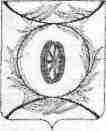 Челябинская областьСОБРАНИЕ ДЕПУТАТОВКАРТАЛИНСКОГО МУНИЦИПАЛЬНОГО РАЙОНАРЕШЕНИЕ от 27 августа 2015 года  № 891О внесении изменений в решениеСобрания депутатов Карталинского муниципального района № 393 от 19 июля 2012 г.        Рассмотрев ходатайство  начальника Управления  социальной защиты населения Карталинского  муниципального района,  Собрание депутатов Карталинского муниципального района РЕШАЕТ:1. Внести в Положение «Об Управлении социальной защиты населения Карталинского муниципального района», утвержденное Решением Собрания депутатов  Карталинского муниципального района № 393 от 19.07.2012 г. «Об Управлении социальной защиты населения Карталинского муниципального района» (далее именуемое Положение) изменения согласно приложению.2. Настоящее решение направить главе администрации Карталинского муниципального района для подписания и опубликования в газете «Карталинская новь».3. Настоящее решение  разместить  на официальном сайте администрации Карталинского района в сети Интернет.4.Настоящее решение вступает в силу со дня его официального  опубликования.Председатель Собрания депутатовКарталинского муниципального района                                       Е. И. ГорбачёваГлава Карталинского муниципального района                                   		   		   		   С.Н. Шулаев                                               Приложение  к решению Собрания депутатовКарталинского муниципального районаот 27 августа 2015 года  № 891Изменение к Приложению читать в новой редакции:1) раздел 5 Положения «Организация деятельности Управления» дополнить пунктом 5.15 следующего содержания: «5.15. Заместитель начальника Управления на период отсутствия начальника Учреждения, имеет право без доверенности действовать от имени Управления в части подписания заявлений и подачи документов, представляемых для государственной регистрации изменений, вносимых в учредительные документы юридического  лица, и внесения изменений в сведения о юридическом лице, содержащиеся в едином государственном реестре юридических лиц». 